 		SHAIMAA 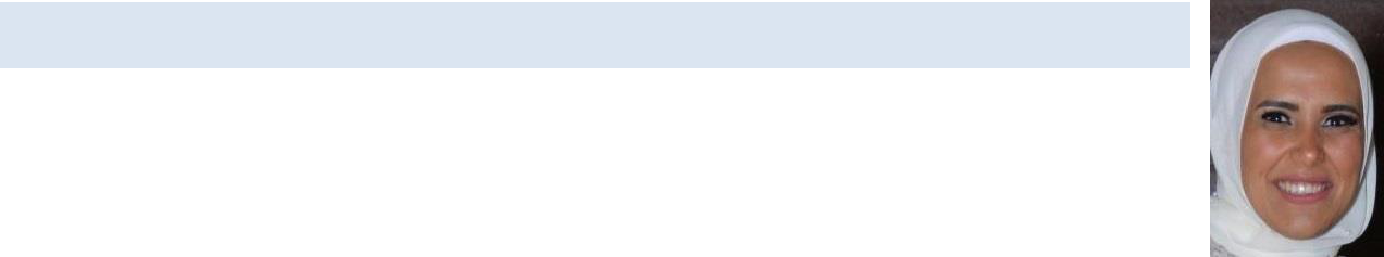 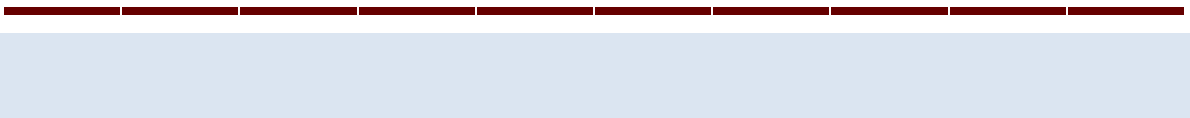 HR SHARED SERVICES MANAGER| HR & ADMIN ASSISTANT |INTERNATIONAL ADVISOR ENGLISH INSTRUCTOR |ENGLISH TEACHERCAREER SYNOPSIS:Looking forward to enhancing my career in a lucrative organization, with a demanding position in the Hr & Administration Field where gaining experience and developing technical skills is inevitable.Rich experience as an HR & Operation manager , I have handled the accounts of most important & strategic clients (Governmental, corporate & individual accounts) like : PEPSICO & Beyti AlMarai, NESTLE waters, UNILEVER, DANONE, Etisalat, PwC, Samsung, Magrabi, Sanofi , Lenovo, DP World, General Motors , LafargeAn effective communicator possessing excellent presentation & soft skills with honed operation management, logical and problem-solving abilities.Recognized for successfully meet targets, proficiently formulating and implementing budgets, building high-performing teams and nurturing fruitful relationships with customers.My skills in translating strategies into executable plans and deliverable solutions.Exceptional leader with good communication, interpersonal & analytical skills and spreading team spirit, An excellent communicator with good interpersonal and analytical skills; outstanding success in building and maintaining healthy relations with colleagues, subordinates and seniors.PROFESSIONAL EXPERIENCECAIRO, EGYPT	Apr 2012– Dec 2019HR SHARED SERVICES MANAGERKey Responsibilities:Facilitate special events registration and execution.Help promote a company culture that encourages top performance and high morale.Work with board of directors to determine values and mission, and plan for Short and long term goals.Responsible for the recruitment process, Posting job ads and organizing resumes and job applications.Handling job interviews and interview process.Processing payroll for Staff attendance including analysis report & tracking by applying the labour lawCarry out specific projects, research and administration as required by the CEO.Organizing & attending meetings, and arranging business trips (including flights and accommodations), ensuring the CEO is well-prepared for meetings/business trips, preparing meeting agendas.Organization of corporate & company entertainment, management meetings and events.Handle meeting with clients, suppliers & Team MembersHandle Accommodation, transportation and get visa for trainers.Take training for new system to work on and teach staff (CRM sales force, TMS…ETC).Perform financial and administrative activities including budgeting, reporting, reviewing, and analysis using excel graphs & pivot tablesHandling trainer’s calendar and clients requirements.Develop and maintain standard operating procedures for all business functions.1Evaluate current business processes and recommend corrective action plans for improvements that affects the annual appraisal & KPI’S for employees.Train and mentor lower level employees in business operations.Ensure compliance with operational policies and standards.Welcomes new employees to the organization by conducting orientation.Assist staff with administrative duties as requested.Handle Medical and life insurance for the organization.Preparing or updating employment records related to hiring, transferring, promoting, and terminating.Preparing reports, handling information requests and performing clerical Functions such as preparing correspondence.Receiving visitors from abroad, arranging conference calls and scheduling meetings.Maintain the general filing system and file all correspondence, plus Compose type and draft all letters, memorandums and reports.Attend meetings and prepare meeting minutes & action items.Coordinate repairs to office equipment.Performance management and improvement tracking systems (working on the Aurora System for identity, security, time & attendance solutions).Handled the payroll of laboursDeveloping and introducing flexible work solutions.Worked as an international advisor in the UK department calling centre in the 1st line technical support where my KPI'S depend on the customer satisfaction survey.Have delegation from my manager to deal with complains and hard callsWorked as an English instructor for adults & teaching in different companiesMake sure they can use their English easily in their daily life & help them to feel more confident talking and speaking in EnglishKey Responsibilities:Used to teach 3rd grade English where I help the kids to express themselves and deal with special needs as well.EDUCATIONBachelor in Tourist Guidance, Faculty of Arts (Ain Shams University)B.B.C International School , high School2PROFESSIONAL CERTIFICATIONS& COURSESHuman Resources Management The American University in CairoTotal Business Mastery & crisis Management Mini MBA by “Brian Tracy”Leadership Training for Managers Dale CarnegieLean Six Sigma Yellow & Green Belt American University in CairoPMP COURSE Amid east in CairoKey Performance Indicator American chamber of commerceGamification For Business GAMUP, for Gamification services, training & consultancyICDL Computer courseDiploma in business Administration (Wales International University)Human Development & Qualification of labour Market (Canadian Training Centre of Human Development)Stress Management &Crisis (IFTD)Effective Communication skills (IFTD)Time Management (IFTD)Diploma in customer service Management (IFTD)Diploma in Project Management (IFTD)Modern Management & Leadership (IFTD)Diploma in Marketing & Sales (IFTD)Life Coaching & Corporate Culture Program (It’s All About me) EDGE ConsultantsRules of Wealth (IFTD)Mind Map (IFTD)Memory & Remembering (IFTD)Management of Feelings & Emotions (IFTD)Date of Birth: 29th May 1986♦ Nationality: Egyptian ♦ Language Known: English &ArabicDriver License: EgyptianMarital status: Married ♦ References: Available upon requestEmail: shaimaa-396856@gulfjobseeker.com I am available for an interview online through this Zoom Link https://zoom.us/j/4532401292?pwd=SUlYVEdSeEpGaWN6ZndUaGEzK0FjUT09 3Al-Futtaim Carillion (Cairo Festival City), Cairo, EGYPTMar 2011 – Apr 2012HR & Admin AssistantKey Responsibilities:Vodafone UK, Cairo, EgyptMar 2010–Mar 2011International Advisor “Customer service”Key Responsibilities:Berlitz Language Centre, Cairo, EgyptFeb 2009– Mar 2010English instructorKey Responsibilities:Rajac language school, Egypt, CairoSep 2007 – May 2008English Teacher